Ежедневный гидрологический бюллетень №50  Сведения о состоянии водных объектов Туркестанской области по данным гидрологического мониторинга на государственной сети наблюдений по состоянию на 8 час. 19 апреля 2024 года Данные ГЭС                              Директор                   		                                                        М. ЖазыхбаевСоставил: Султанходжаев Х тел.: 8 7252 55 08 65Күнделікті гидрологиялық бюллетень №50Мемлекеттік бақылау желісіндегі гидрологиялық мониторинг деректері бойынша Түркістан облысының су нысандарының 2024 жылғы 19 сәуірдегі сағат 8-гі жай-күйі туралы мәліметтер  СЭС бойынша мәліметтер                        Директор                   		                                                            М. Жазыхбаев 	Орындаған : Султанходжаев Х    тел.: 8 7252 55 08 65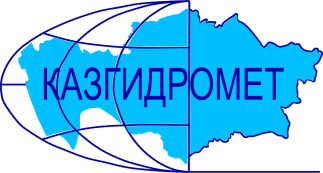 Филиал Республиканского государственного предприятия на праве хозяйственного ведения "Казгидромет" Министерства экологии и природных ресурсов РК по Туркестанской областиФилиал Республиканского государственного предприятия на праве хозяйственного ведения "Казгидромет" Министерства экологии и природных ресурсов РК по Туркестанской областиг. Шымкент   ул. Жылкышиева, 44г. Шымкент   ул. Жылкышиева, 44Тел. 55 08 65Название гидрологического постаОпасный уровеньводы ,смУровень воды ,смИзменение уровня воды за сутки ±смРасход воды, м³/сек Ледовая обстановка и толщина льда смр. Сырдарья –нижний бъеф Шардаринского вдхр.11805000205чистор. Сырдарья-  выше устье р. Келес790      547-12401чистор Сырдарья- с. Байыркум6182791чистор.Сырдарья-автомост выше Шардаринского вдхр. 1111801-3чистор. Келес- с. Казыгурт400291414,4чистор. Келес- устье500292-1367,2чистор. Арысь- аул. Жаскешу400315-311,7чистор. Арысь -ж.д.ст. Арысь849550-28118чистор. Арысь - с. Шаульдер9255401369,4чистор. Жабаглысу -с. Жабаглы35024501,57чистор.Балыкты- с.Шарапкент25116704,01чистор. Машат  -с. Кершетас38215408,85чистор. Аксу- с. Саркырама298121111,4чистор. Аксу- с. Колькент430288112,4чистор.Боролдай-с.Боролдай380227-328,2чистор. Бадам- с. Кызылжар625368026,5чистор. Бадам -с. Караспан500220          -514,1чистор. Сайрам -аул. Тасарык38012315,53чистор. Болдыбрек –у кордона Госзаповедника60016103,25чистор. Бугунь -с. Екпенди560319-817,4чистор. Каттабугунь- с. Жарыкбас536281-29,39чистор. Шаян - в 3,3км ниже устья р.Акбет260145-36,06чистор.Угам- с.Угам 3561761чистор. Арыстанды -с. Алгабас32072-31,15чистоканал  – с. Алгабас прсх0н.бр.Карашик- с. Хантаги35022805,32чистор. Ашилган- с. Майдантал350218-11,32чистор. Шубарсу- с. Шубар61032220,90чистор.Кокбулак-с.Пистели50224103,30чистоКанал Достык-с.Шугыла497-616,5чистоНазвание ГЭСНормальный подпорный уровеньНормальный подпорный уровеньУровеньводы, м БСОбъем,млн м3Сброс,м3/сФактический приток, м3/сНазвание ГЭСУровеньводы, м БСОбъем,млн м3Уровеньводы, м БСОбъем,млн м3Сброс,м3/сФактический приток, м3/свдхр.Шардаринское – г.Шардара252.005200251.364734205468данные вдхр.Шардаринское – г.Шардара за 2023 год   251.694973ҚР Экология және табиғи ресурстар министрлігінің "Қазгидромет" шаруашылық жүргізу құқығындағы Республикалық мемлекеттік кәсіпорнының Түркістан облысы бойынша филиалыҚР Экология және табиғи ресурстар министрлігінің "Қазгидромет" шаруашылық жүргізу құқығындағы Республикалық мемлекеттік кәсіпорнының Түркістан облысы бойынша филиалыШымкент қ.   Жылқышиев көшесі, 44 үй.Шымкент қ.   Жылқышиев көшесі, 44 үй.Тел. 55 08 65Гидрологиялық бекеттердің атауыСудың шектік деңгейі, смСу дең-гейі,смСу деңгейі-нің тәулік ішінде өзгеруі,± смСу шығыны,  м³/секМұз жағдайы және мұздың қалыңдығы, смСырдария өз.- Шардара су қоймасының төменгі бъефі11805000205тазаСырдария өз.- Келес өзеннің жоғарғы сағасы 790547-12401таза Сырдария өз. – Байырқұм ауылы6182791таза Сырдария  өз. - Шардара су    қоймасынаң жоғары автокөпірі1111801-3таза Келес өз. –Қазығұрт ауылы400291414,4таза Келес-саға500292-1367,2тазаАрыс өз. -Жаскешу ауылы400315-311,7тазаАрыс өзені - Арыс т.ж. станциясы849550-28118тазаАрыс өз. – Шәуілдір ауылы9255401369,4тазаЖабаглысу  өз. - Жабаглы ауылы35024501,57таза Балықты өз. - Шарапкент ауылы25116704,01таза Машат өз. – Кершетас ауылы38215408,85таза Ақсу өз. –Сарқырама ауылы29812111140таза Ақсу өз. – Көлкент ауылы430288112,4таза Боролдай өз.  – Боролдай ауылы380227-328,2таза Бадам өз.  – Қызылжар ауылы625368026,5тазаБадам өз.-  Қараспан ауылы500220-514,1тазаСайрам өз.-Тасарық ауылы38012315,53таза Балдыбрек өз.- Мемлекеттік қорық кордоны60016103,25таза Бөген өз. – Екпінді ауылы560319-817,4тазаКаттабөген өз. – Жарыкбас ауылы536281-29,39тазаШаян өз.  – Ақбет өзенінің сағасынан 3,3 км төмен260145-36,06тазаӨгем өзені - Өгем ауылы3561761тазаАрыстанды өз. –Алғабас ауылы32072-31,15тазаканал–Алғабас ауылыөзеннін суы тартылдыКарашық өзені-Хантағы ауылы35022805,32таза Ашылған өз. –Майдантал ауылы350218-11,32таза Шұбарсу өз.- Шұбар ауылы61032220,90таза Көкбұлақ  өз.-Пістелі ауылы50224103,30таза Канал Достық -  Шұғыла ауылы497-616,5тазаСЭС атауы Қалыпты тірек деңгейіҚалыпты тірек деңгейіСу деңгейі,м БЖКөлем,млн м3Төгім,м3/сНақты ағын,м3/с СЭС атауы Су деңгейі,м БЖКөлем,млн м3Су деңгейі,м БЖКөлем,млн м3Төгім,м3/сНақты ағын,м3/с Шардара су қоймасы – Шардара қаласы252.005200251.364734205468Шардара су қоймасы – Шардара қаласы 2023 жылғы деректері   251.694973